                 СОЧИ,  «БАМБУКОВЫЙ  РАЙ»          Лето 2023Гостевой дом «Бамбуковый рай» расположен в центральном районе Сочи. Сочи – курорт федерального значения и летняя столица России. Город, уникальный во всём, город, которым невозможно не восхищаться. Сочи предлагает своим гостям максимально широкий спектр всех видов туризма: лечение, пляжный отдых, активный отдых и спорт, горные лыжи, деловой туризм и многое другое.  Во дворе гостевого дома «Бамбуковый рай»   есть зеленая зона и зона отдыха. Цветы, пальмы, бамбук во внутреннем дворике, мангал и стопки уже наколотых дров ждут любителей спокойного семейного отдыха. Воздух чистый и прохладный. Гостевой дом расположен в нескольких минутах ходьбы от главной улицы города Курортный проспект, от остановки «Театральная». Рядом парк,  «Дендрарий», Цирк, киноконцертный зал «Фестивальный», аквапарк «Маяк», торговый центр микрорайона «Светлана», супермаркет «Патэрсон», «Перекресток».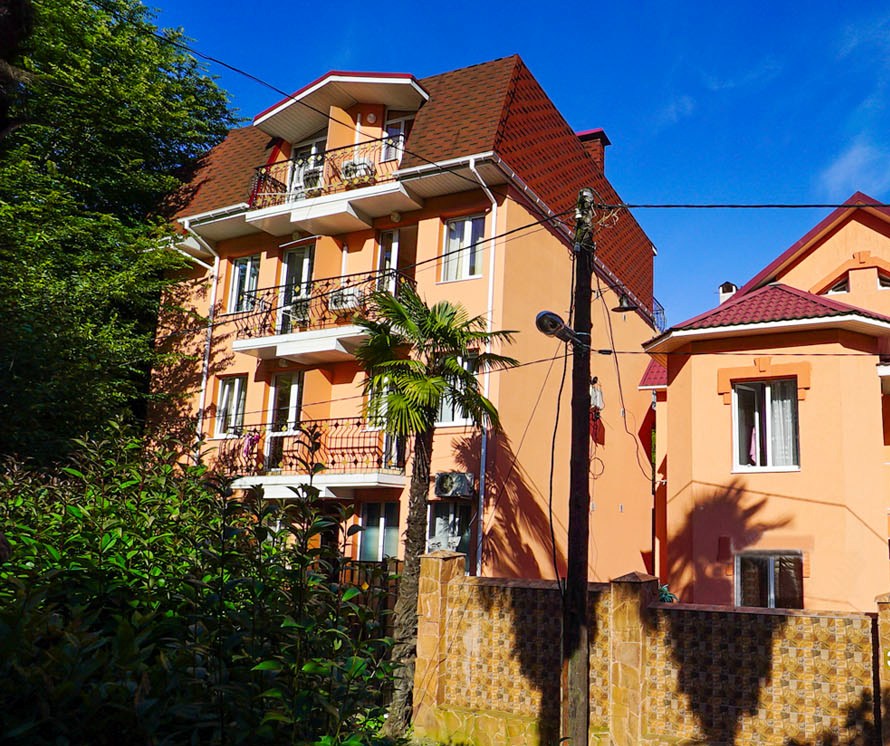 Размещение: «Эконом» 2-х, 3-х, 4-х местные номера с удобствами на этаже на 4 номера (ТВ, односпальные раздельные кровати, прикроватные тумбочки, столик, шкаф). «Стандарт» 2-х, 3-х местные номера с удобствами (WC, душ, ТВ, холодильник, кондиционер, электрочайник, кровати двуспальные или раздельные односпальные, прикроватные тумбочки, шкаф)Пляж: 10 мин -  галечный.Питание: в гостевом доме есть общая кухня для самостоятельного приготовления пищи.Дети: до  3-х лет на одном месте с родителями -7150 руб., до 12 лет скидка на проезд – 200 руб. Стоимость тура на 1 человека (7 ночей)В стоимость входит:  проезд  на  автобусе; проживание в номерах выбранной категории,  сопровождение, страховка от несчастного случая. Курортный сбор за доп. плату.Выезд из Белгорода еженедельно по понедельникам.Хочешь классно отдохнуть – отправляйся с нами в путь!!!!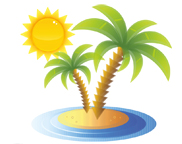 ООО  «Турцентр-ЭКСПО»                                        г. Белгород, ул. Щорса, 64 а,  III этаж                                                                                                            Остановка ТРЦ «Сити Молл Белгородский»www.turcentr31.ru           т./ф: (4722) 28-90-40;  тел: (4722) 28-90-45;    +7-951-769-21-41РазмещениеЗаездыЭКОНОМ с удоб. на этаже на 4 номераЭКОНОМ с удоб. на этаже на 4 номераЭКОНОМ с удоб. на этаже на 4 номераСТАНДАРТСТАНДАРТСТАНДАРТРазмещениеЗаезды2-х мест.3-х мест.4-х мест.2-х мест.с удоб. 3-х мест.с удоб.Доп. местовзрослые и дети (диван)РазмещениеЗаезды2-х мест.3-х мест.4-х мест.2-х мест.с удоб. 3-х мест.с удоб.Доп. местовзрослые и дети (диван)29.05.-07.06.13150125001155015350148001135005.06.-14.06.13250126001165015550150001155012.06.-21.06.13350127001175016700152001155019.06.-28.06.13550129001195017500154001175026.06.-05.07.13650130001215017700156001175003.07.-12.07.13750132001235017950159001195010.07.-19.07.13950134001265017950159001195017.07.-26.07.13950134001265017950159001195024.07.-02.08.13950134001265017950159001195031.07.-09.08.13950134001265017950159001195007.08.-16.08.13950134001265017950159001195014.08.-23.08.13950134001265017950159001195021.08.-30.08.13950134001265017950159001195028.08.-06.09.13750132001255017700157001195004.09.-13.09.13750131001245015950155001175011.09.-20.09.13550130001235015750154001175018.09.-27.09.135501290012250155501530011550